Course unitDescriptor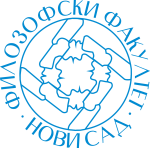 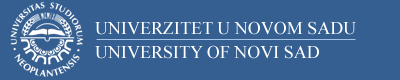 Course unitDescriptorFaculty of PhilosophyFaculty of PhilosophyGENERAL INFORMATIONGENERAL INFORMATIONGENERAL INFORMATIONGENERAL INFORMATIONStudy program in which the course unit is offeredStudy program in which the course unit is offeredKomparativna književnost Komparativna književnost Course unit titleCourse unit titlePojmovi komparativne književnosti 1 Pojmovi komparativne književnosti 1 Course unit codeCourse unit code15КККК115КККК1Type of course unit Type of course unit ObavezniObavezniLevel of course unitLevel of course unitOsnovne akademske studijeOsnovne akademske studijeField of Study (please see ISCED)Field of Study (please see ISCED)0232, Književnost i jezik (komparativna književnost)0232, Književnost i jezik (komparativna književnost)Semester when the course unit is offeredSemester when the course unit is offeredzimskizimskiYear of study (if applicable)Year of study (if applicable)Prva Prva Number of ECTS allocatedNumber of ECTS allocated66Name of lecturer/lecturersName of lecturer/lecturersprof. dr Vladimir Gvozden prof. dr Vladimir Gvozden Name of contact personName of contact persondr Stevan Bradićdr Stevan BradićMode of course unit deliveryMode of course unit deliveryDirektna nastava Direktna nastava Course unit pre-requisites (e.g. level of language required, etc)Course unit pre-requisites (e.g. level of language required, etc)//PURPOSE AND OVERVIEW (max 5-10 sentences)PURPOSE AND OVERVIEW (max 5-10 sentences)PURPOSE AND OVERVIEW (max 5-10 sentences)PURPOSE AND OVERVIEW (max 5-10 sentences)Sticanje osnovnih znanja iz oblasti komparativne književnosti. Savladavanje osnovnih pojmovnih i teorijskih koncepcija. Priprema studenata za komparatističku analizu književnosti i kulture. Sticanje osnovnih znanja iz oblasti komparativne književnosti. Savladavanje osnovnih pojmovnih i teorijskih koncepcija. Priprema studenata za komparatističku analizu književnosti i kulture. Sticanje osnovnih znanja iz oblasti komparativne književnosti. Savladavanje osnovnih pojmovnih i teorijskih koncepcija. Priprema studenata za komparatističku analizu književnosti i kulture. Sticanje osnovnih znanja iz oblasti komparativne književnosti. Savladavanje osnovnih pojmovnih i teorijskih koncepcija. Priprema studenata za komparatističku analizu književnosti i kulture. LEARNING OUTCOMES (knowledge and skills)LEARNING OUTCOMES (knowledge and skills)LEARNING OUTCOMES (knowledge and skills)LEARNING OUTCOMES (knowledge and skills)Poznavanje polazišta i istorijata komparatistike. Savladavanje osnovnih metodoloških oruđa komparativne analize književnosti i kulture. Poznavanje polazišta i istorijata komparatistike. Savladavanje osnovnih metodoloških oruđa komparativne analize književnosti i kulture. Poznavanje polazišta i istorijata komparatistike. Savladavanje osnovnih metodoloških oruđa komparativne analize književnosti i kulture. Poznavanje polazišta i istorijata komparatistike. Savladavanje osnovnih metodoloških oruđa komparativne analize književnosti i kulture. SYLLABUS (outline and summary of topics)SYLLABUS (outline and summary of topics)SYLLABUS (outline and summary of topics)SYLLABUS (outline and summary of topics)Teorijska nastava. Uvod u komparativnu književnost kao žanr. Škole u komparatistici. Genetsko-kontaktna komparatistika. Mesto komparativne književnosti u podeli nauke o književnosti. Komparativna književnost i teorija književnosti. Komparativno proučavanje nacionalne književnosti. Komparativna književnost i istorija književnosti. Opšta književnost. Geteov Weltliteratur. Koncepcije svetske književnosti (aditivna, selektivna, razvojna). Pozitivizam i nastanak komparativne književnosti kao discipline. Istorijat komparatistike. Pozitivističko poreklo termina „uticaj“. Prevladavanje termina uticak u komparatistici 20. veka (intertekstualnost). Razumevanje i načini prevladavanja krize u komparativnoj književnosti. Prevladavanje pozitivizma i duhovno-istorijska metoda. Problematika periodizacije. Fenomenologija i proučavanje književnosti.Teorijska nastava. Uvod u komparativnu književnost kao žanr. Škole u komparatistici. Genetsko-kontaktna komparatistika. Mesto komparativne književnosti u podeli nauke o književnosti. Komparativna književnost i teorija književnosti. Komparativno proučavanje nacionalne književnosti. Komparativna književnost i istorija književnosti. Opšta književnost. Geteov Weltliteratur. Koncepcije svetske književnosti (aditivna, selektivna, razvojna). Pozitivizam i nastanak komparativne književnosti kao discipline. Istorijat komparatistike. Pozitivističko poreklo termina „uticaj“. Prevladavanje termina uticak u komparatistici 20. veka (intertekstualnost). Razumevanje i načini prevladavanja krize u komparativnoj književnosti. Prevladavanje pozitivizma i duhovno-istorijska metoda. Problematika periodizacije. Fenomenologija i proučavanje književnosti.Teorijska nastava. Uvod u komparativnu književnost kao žanr. Škole u komparatistici. Genetsko-kontaktna komparatistika. Mesto komparativne književnosti u podeli nauke o književnosti. Komparativna književnost i teorija književnosti. Komparativno proučavanje nacionalne književnosti. Komparativna književnost i istorija književnosti. Opšta književnost. Geteov Weltliteratur. Koncepcije svetske književnosti (aditivna, selektivna, razvojna). Pozitivizam i nastanak komparativne književnosti kao discipline. Istorijat komparatistike. Pozitivističko poreklo termina „uticaj“. Prevladavanje termina uticak u komparatistici 20. veka (intertekstualnost). Razumevanje i načini prevladavanja krize u komparativnoj književnosti. Prevladavanje pozitivizma i duhovno-istorijska metoda. Problematika periodizacije. Fenomenologija i proučavanje književnosti.Teorijska nastava. Uvod u komparativnu književnost kao žanr. Škole u komparatistici. Genetsko-kontaktna komparatistika. Mesto komparativne književnosti u podeli nauke o književnosti. Komparativna književnost i teorija književnosti. Komparativno proučavanje nacionalne književnosti. Komparativna književnost i istorija književnosti. Opšta književnost. Geteov Weltliteratur. Koncepcije svetske književnosti (aditivna, selektivna, razvojna). Pozitivizam i nastanak komparativne književnosti kao discipline. Istorijat komparatistike. Pozitivističko poreklo termina „uticaj“. Prevladavanje termina uticak u komparatistici 20. veka (intertekstualnost). Razumevanje i načini prevladavanja krize u komparativnoj književnosti. Prevladavanje pozitivizma i duhovno-istorijska metoda. Problematika periodizacije. Fenomenologija i proučavanje književnosti.LEARNING AND TEACHING (planned learning activities and teaching methods) LEARNING AND TEACHING (planned learning activities and teaching methods) LEARNING AND TEACHING (planned learning activities and teaching methods) LEARNING AND TEACHING (planned learning activities and teaching methods) Praktična nastava:Vežbe, Drugi oblici nastave, Studijski istraživački rad; Čitanje i analiza tekstova iz literature u skladu sa temema obrađenim tokom teorijske nastave.Praktična nastava:Vežbe, Drugi oblici nastave, Studijski istraživački rad; Čitanje i analiza tekstova iz literature u skladu sa temema obrađenim tokom teorijske nastave.Praktična nastava:Vežbe, Drugi oblici nastave, Studijski istraživački rad; Čitanje i analiza tekstova iz literature u skladu sa temema obrađenim tokom teorijske nastave.Praktična nastava:Vežbe, Drugi oblici nastave, Studijski istraživački rad; Čitanje i analiza tekstova iz literature u skladu sa temema obrađenim tokom teorijske nastave.REQUIRED READINGREQUIRED READINGREQUIRED READINGREQUIRED READINGPregledni rečnik komparatističke terminologije u književnosti i kulturi, ur. B. Stojanović Pantović, M. Radović, V. Gvozden, Novi Sad, 2011.Rečnik književnih termina, urednik D. Živković (više izdanja).Zoran Konstantinović, Uvod u uporedno proučavanje književnosti, Beograd, 1984.Z. Konstantinović, Komparativno viđenje srpske književnosti, N. Sad, 1992.Z. Konstantivović, Polazišta, N. Sad, 2000 (pogl. „Novo viđenje sveta“, „Ingardenova fenomenološka teorija“, „Problematika periodizacije“).Gvozden Eror, "La littérature comparée u shvatanjima njenih utemeljivača“, Filološji pregled, knj. 17, sv. 1-4, str. 115-124.Dionis Đurišin, Šta je svetska književnost?, N. Sad, 1997 (pogl. „Koliko ima koncepcija svetske književnosti“).Svetozar Petrović, „Pojam opšte književnosti“, Letopis Matice srpske, knj. 418, sv. 1-2, 1-11.Pol van Tigem, Uporedna književnost, Beograd, 1955.C. Pishois, A. M. Rousseau, Komparativna književnost, Zagreb, 1973.R. Velek i O. Voren, Teorija književnosti, Beograd, 1985 (pogl. o komparatistici).M. Radović, „Uticaj kao kategorija transtekstualnosti“, Dometi, br. 82-83, 1995, str. 24-32.Pregledni rečnik komparatističke terminologije u književnosti i kulturi, ur. B. Stojanović Pantović, M. Radović, V. Gvozden, Novi Sad, 2011.Rečnik književnih termina, urednik D. Živković (više izdanja).Zoran Konstantinović, Uvod u uporedno proučavanje književnosti, Beograd, 1984.Z. Konstantinović, Komparativno viđenje srpske književnosti, N. Sad, 1992.Z. Konstantivović, Polazišta, N. Sad, 2000 (pogl. „Novo viđenje sveta“, „Ingardenova fenomenološka teorija“, „Problematika periodizacije“).Gvozden Eror, "La littérature comparée u shvatanjima njenih utemeljivača“, Filološji pregled, knj. 17, sv. 1-4, str. 115-124.Dionis Đurišin, Šta je svetska književnost?, N. Sad, 1997 (pogl. „Koliko ima koncepcija svetske književnosti“).Svetozar Petrović, „Pojam opšte književnosti“, Letopis Matice srpske, knj. 418, sv. 1-2, 1-11.Pol van Tigem, Uporedna književnost, Beograd, 1955.C. Pishois, A. M. Rousseau, Komparativna književnost, Zagreb, 1973.R. Velek i O. Voren, Teorija književnosti, Beograd, 1985 (pogl. o komparatistici).M. Radović, „Uticaj kao kategorija transtekstualnosti“, Dometi, br. 82-83, 1995, str. 24-32.Pregledni rečnik komparatističke terminologije u književnosti i kulturi, ur. B. Stojanović Pantović, M. Radović, V. Gvozden, Novi Sad, 2011.Rečnik književnih termina, urednik D. Živković (više izdanja).Zoran Konstantinović, Uvod u uporedno proučavanje književnosti, Beograd, 1984.Z. Konstantinović, Komparativno viđenje srpske književnosti, N. Sad, 1992.Z. Konstantivović, Polazišta, N. Sad, 2000 (pogl. „Novo viđenje sveta“, „Ingardenova fenomenološka teorija“, „Problematika periodizacije“).Gvozden Eror, "La littérature comparée u shvatanjima njenih utemeljivača“, Filološji pregled, knj. 17, sv. 1-4, str. 115-124.Dionis Đurišin, Šta je svetska književnost?, N. Sad, 1997 (pogl. „Koliko ima koncepcija svetske književnosti“).Svetozar Petrović, „Pojam opšte književnosti“, Letopis Matice srpske, knj. 418, sv. 1-2, 1-11.Pol van Tigem, Uporedna književnost, Beograd, 1955.C. Pishois, A. M. Rousseau, Komparativna književnost, Zagreb, 1973.R. Velek i O. Voren, Teorija književnosti, Beograd, 1985 (pogl. o komparatistici).M. Radović, „Uticaj kao kategorija transtekstualnosti“, Dometi, br. 82-83, 1995, str. 24-32.Pregledni rečnik komparatističke terminologije u književnosti i kulturi, ur. B. Stojanović Pantović, M. Radović, V. Gvozden, Novi Sad, 2011.Rečnik književnih termina, urednik D. Živković (više izdanja).Zoran Konstantinović, Uvod u uporedno proučavanje književnosti, Beograd, 1984.Z. Konstantinović, Komparativno viđenje srpske književnosti, N. Sad, 1992.Z. Konstantivović, Polazišta, N. Sad, 2000 (pogl. „Novo viđenje sveta“, „Ingardenova fenomenološka teorija“, „Problematika periodizacije“).Gvozden Eror, "La littérature comparée u shvatanjima njenih utemeljivača“, Filološji pregled, knj. 17, sv. 1-4, str. 115-124.Dionis Đurišin, Šta je svetska književnost?, N. Sad, 1997 (pogl. „Koliko ima koncepcija svetske književnosti“).Svetozar Petrović, „Pojam opšte književnosti“, Letopis Matice srpske, knj. 418, sv. 1-2, 1-11.Pol van Tigem, Uporedna književnost, Beograd, 1955.C. Pishois, A. M. Rousseau, Komparativna književnost, Zagreb, 1973.R. Velek i O. Voren, Teorija književnosti, Beograd, 1985 (pogl. o komparatistici).M. Radović, „Uticaj kao kategorija transtekstualnosti“, Dometi, br. 82-83, 1995, str. 24-32.ASSESSMENT METHODS AND CRITERIAASSESSMENT METHODS AND CRITERIAASSESSMENT METHODS AND CRITERIAASSESSMENT METHODS AND CRITERIATest u okviru nastave, pismeni ispitTest u okviru nastave, pismeni ispitTest u okviru nastave, pismeni ispitTest u okviru nastave, pismeni ispitLANGUAGE OF INSTRUCTIONLANGUAGE OF INSTRUCTIONLANGUAGE OF INSTRUCTIONLANGUAGE OF INSTRUCTIONsrpskisrpskisrpskisrpski